FICHE D’INSCRIPTION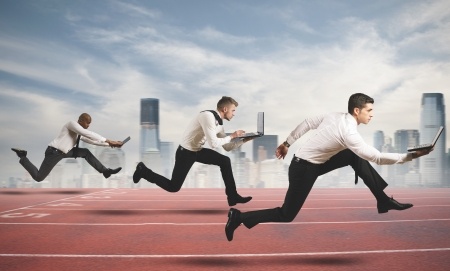 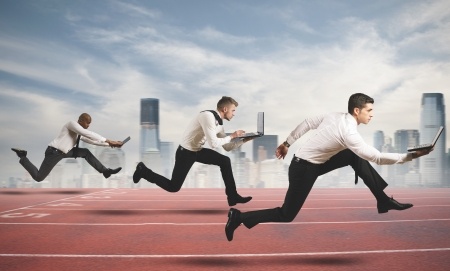 Renvoyer cette fiche avant le 10 octobre 2013 à 
Jean-Christophe Duflanc : jean-christophe.duflanc@ac-dijon.fr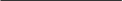 Nom du Professeur responsable  Mme   M. 		     Email professionnel :  	     Etablissement :		     Académie :			Adresse :			     Code postal       Ville 	     Nombre d’équipes engagées(minimum 5 équipes pour que l’inscription d’établissement soit valide) : Equipe n°Noms des élèvesClasse(s) des élèves engagés(équipe mixées ou non)Exemple : 1DURAND BastienMARTIN FannyCHARIF FouadNORIS Michel1ère STMG1ère STMG2nde PFEG2nde SES